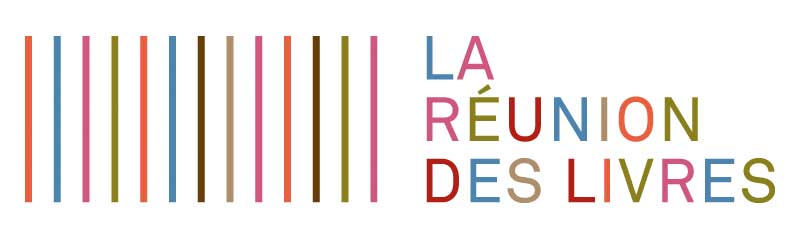 POUVOIR ASSEMBLÉE GÉNÉRALE 2019 LA RÉUNION DES LIVRESJe soussigné(e) ................................. donne pouvoir à .................................... pour me représenter et prendre part aux votes en mon nom lors de l'Assemblée Générale Ordinaire de l'association La Réunion des Livres du Samedi 25 Mai 2019 qui se tiendra à la Bibliothèque départementale de La Réunion.Date et signaturePossibilité de l’envoyer par mail à contact3.lrdl@gmail.com